Please use the following form to document your new employee’s orientation and send to Human Resources, Box 15. Not all items may be applicable to every employee (write “N/A”).My supervisor has discussed the above topics with me.Please send completed form to Randi Lindquist in Human Resources, Box 15, no later than 2 weeks after beginning employment.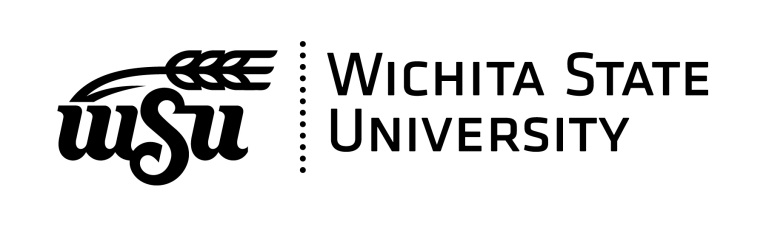 
Supervisor Checklistfor New FacultyRev. 05/11/2016Employee Name:myWSU ID:Start Date:Supervisor Name:myWSU ID:Department Name:BEFORE EMPLOYEE ARRIVESBEFORE EMPLOYEE ARRIVESACTIONDATE COMPLETEDMake desk file for employee informationNotify department employees and encourage supportPrepare schedule for employee's first 2 weeksMake copy of job description and department's org chartEnsure a copy of department guidelines is availableSchedule time to meet with employee during first weekOrder computer, softwareEnsure work station is clean and stockedCall Telecommunications to change desk phone header and voicemail passwordArrange for building keysSchedule time to have lunch with employee on first dayExplain parking availability to new employeeNEW EMPLOYEE ORIENTATION- FIRST DAYNEW EMPLOYEE ORIENTATION- FIRST DAYACTIONDATE COMPLETEDEnsure employee attends New Employee Orientation on first day of employment to complete hiring paperwork, obtain Shocker Card, learn about benefits and provide vehicle information for parking ticket exemption. Must be completed on first day of employment.Supervisor (or designee) meet employee for provided lunch 11:45am-1pmNEW EMPLOYEE ORIENTATION – FIRST WEEKNEW EMPLOYEE ORIENTATION – FIRST WEEKACTIONDATE COMPLETEDDiscuss schedule for first dayIntroduce employee to internal/external staff Tour office, including restrooms and break areasExplain break room policies (food storage and community utensils) Explain break rules, including lunchtime and smoking policiesReview job description and org chartACTIONDATE COMPLETEDReview telephone, long distance card, fax, e-mail, calendar useReview department guidelinesExplain pay/timekeeping proceduresExplain attendance guidelines, call-in procedures and requests for time offExplain work schedule and office hoursExplain mail (incoming/outgoing)Explain purchase ordersExplain building access and keysExplain office open/close proceduresExplain office supplies and office equipmentExplain building safety and emergency preparedness (tornado, fire)Explain dress codeExplain travel proceduresExplain how/where to save items on computers, networks, etc.Enroll employee in on-campus trainings such as: Campus Safety & Social Responsibility, CSA/RE, FERPA, Care Team, Preventing Harassment & Discrimination, Banner, etc.Record greeting/voicemail on office phoneSet up email signatureExplain Outlook calendar proceduresDiscuss University and dept. missionsEnsure employee will review WSU policies and procedures (http://webs.wichita.edu/inaudit/tablepp.htm) Explain performance evaluation process and expectationsDiscuss employee’s overall first impressionsSchedule a goal planning session for performance management processOrder office equipment and suppliesOrder business cards and/or uniformsOrder name tag and/or ID badge, name plateNEW EMPLOYEE ORIENTATION – FIRST MONTHNEW EMPLOYEE ORIENTATION – FIRST MONTHACTIONDATE SCHEDULEDSchedule employee and accommodate for attendance of Academic Affairs orientation in AugustAccommodate for employee completion of benefits enrollment with HR (30 days from start date)Employee Signature:Date:Supervisor Signature:Date: